Comparative Programming Languages
CM20318Russell Bradford2023/241. StylesSo far you may be aware of a few styles of programming:Object Oriented style programming: Java and others, where you structure your code about objects (and classes)Procedural style: C, Python and others, where you structure about procedures (functions)Functional Style: Haskell and others, where you structure about higher order functions in a tightly controlled mannerDeclarative style: Prolog and ASP (and Haskell), where you structure about the things you want to be true or want to happenNo style: unstructured things like assembly language, where there is no support for structuring2. StylesYou will have spent a lot of time on procedural and object orientedThe declarative and functional should be covered in other Units at some pointBut the point is there are many styles of programming3. StylesA “style” is an approach to programming or an aspect of the design of a programming language that is meant to make it easier for you to write correct programsIt is easy to write small programs in a slapdash manner: you can get away with it as you can hold the whole program in your headWhen projects get large you cannot do this4. StylesThe code gets too large for you to remember all the detailsOr there are multiple people working on the codeSo styles are invented to direct the way you write code so to make large systems written by many programmers possible5. StylesThey encapsulate detail into blobs to help you keep a grasp on what is happening in your programYou then think “at a higher level” using blobsThose blobs might be objects, modules, functions or other thingsRoughly speaking, the nature of the blobs is what distinguishes between the various stylesBut they all strive to make programming simpler and to control complexityAnd make writing correct programs easier6. StylesIf we had perfect programmers, then none of this structuring would be strictly necessaryStructure is a way of helping 3rd rate programmers to produce 2nd rate quality codeJames Davenport (probably)Programmers make mistakes. So how can a programming language help the programmer to make fewer mistakes?7. StylesDebugging is twice as hard as writing the code in the first place. Therefore, if you write the code as cleverly as possible, you are, by definition, not smart enough to debug itBrian KernighanThe errors you can spot easily are not the ones you need to worry aboutAnonProgrammers should be lazy and stupidMe8. StylesProgramming languages themselves do have a role to play in making things easier for the programmerOr harder, if they are bad things or habitsUnfortunately, there is no single programming language that does everything well9. StylesThere are still people out there that think their favourite programming language is perfect and try to support it by saying that “it’s the programmer’s fault” or “they weren’t using the correct features” when something goes wrongFor examples, see C and memory management; and C++ and almost any featureIn 2010, the iPhone 4 had problems with reception. Apple’s response was essentially “you are holding it incorrectly”10. StylesIf you have a hammer, everything looks like a nail
If you have Java, everything looks object orientedAnonymous11. StylesOne thing to remember before we start: programming styles are not exclusiveYou can write in a procedural style in Java
—though Java makes it hard to do so easilyYou can write in an OO style in C
—though C doesn’t really provide the constructs for you to do so easilyThough it may still be worthwhile to structure your C code around OO ideasBoth Java and Python (and many others) have OO and procedural aspects12. StylesSome languages support certain stylesJava was designed from scratch to be OO (to the extent of making it hard not to use objects)Other languages allow you to use a style, but you have to do the twiddly bits yourselfYou can program OO in C, but you have to do the “method” lookup yourself, i.e., pick the code for the right “method” yourself in your programSometimes this is good as it allows you to optimise for the problem in handJava provides a general mechanism (that you don’t see) for method lookup that has to work for all kinds of situations13. StylesFrom the other direction, some problems lend themselves better to a certain styleFor example, a GUI application with windows and click boxes would be naturally OOFor a heavily numerical application, such as a weather forecasting, objects would be just a hindrance to coding14. StylesSo some problems naturally suggest a choice of language to use to implement themOthers problems are near impossible to program regardless of stylePart of being a Computer Scientist is knowing these styles and knowing which languages support themAnd then picking a style for a problem, then a language that supports that style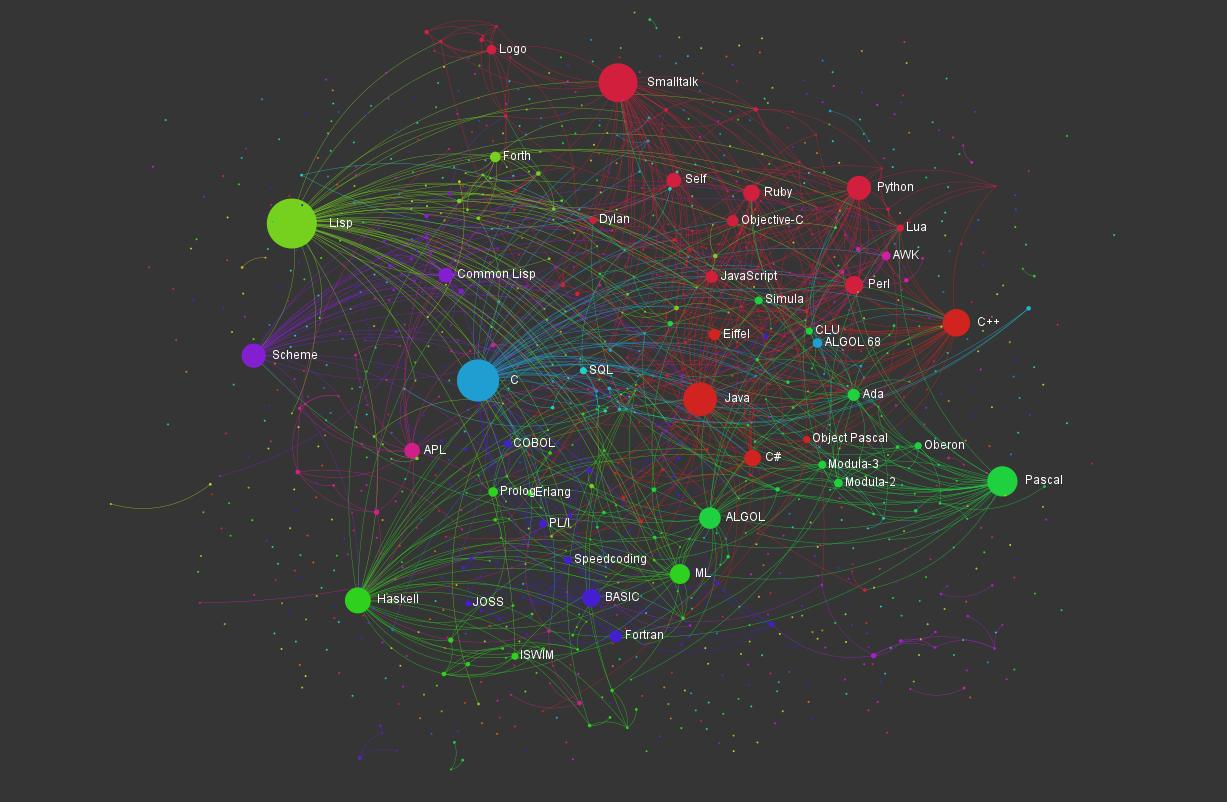 Programming Languages Influence Network15. Language FamiliesFrom
https://exploringdata.github.io/vis/programming-languages-influence-network/an interactive, zoomable map of languages16. Language FamiliesOut there in the real world there are very many programming languagesHow many are actually useful is a difficult questionCreating new languages is easy these days (go to a compilers unit!)But designing a good and useful new language is much harderAnd almost always unnecessary17. Language FamiliesMost “new” languages are modest variants on existing languages, often emphasising some features of interest to the language designerVery few have a radical new idea or approachThus languages tend to fall into families, where members of the same family have many features in common18. Language FamiliesYou may have already seen (or will soon see)C: proceduralHaskell, Lisp: functionalProlog, ASP: logicPython: procedural and scriptingJava: object orientedetc.Families are not clearly separated: they are fuzzy at the edges19. Language FamiliesFeetC: you shoot yourself in the footLisp: You shoot yourself in the appendage which holds the gun with which you shoot yourself in the appendage which holds the gun with which you shoot yourself in the appendage which holds…Prolog: You tell your program you want to be shot in the foot. The program figures out how to do it, but the syntax doesn’t allow it to explainPython: You try to shoot yourself in the foot but you just keep hitting the whitespace between your toes20. Language FamiliesFeetJava: You locate the Gun class, but discover that the Bullet class is abstract, so you extend it and write the missing part of the implementation. Then you implement the ShootAble interface for your foot, and recompile the Foot class. The interface lets the bullet call the doDamage method on the Foot, so the Foot can damage itself in the most effective way. Now you run the program, and call the doShoot method on the instance of the Gun class. First the Gun creates an instance of Bullet, which calls the doFire method on the Gun. The Gun calls the hit(Bullet) method on the Foot, and the instance of Bullet is passed to the Foot. But this causes an IllegalHitByBullet exception to be thrown, and you die21. Language FamiliesThere are many many many programming languagesSome are used widely, but you don’t realise (Cobol, Fortran)Some are not used much at all, but have been important influences on other languages (APL, Snobol, Algol)22. Language FamiliesFeetCobol: USEing a COLT 45 HANDGUN, AIM gun at LEG.FOOT, THEN place ARM.HAND.FINGER on HANDGUN.TRIGGER and SQUEEZE. THEN return HANDGUN to HOLSTER. CHECK whether shoelace needs to be retiedFortran: You shoot yourself in each toe, iteratively, until you run out of toes, then you read in the next foot and repeat. If you run out of bullets, you continue anyway because you have no exception-handling facilityAPL: You hear a gunshot and there’s a hole in your foot, but you don’t remember enough linear algebra to understand what happened.Snobol: If you succeed, shoot yourself in the left foot. If you fail, shoot yourself in the right foot23. Language FamiliesFeetContinuing Exercise go and read further around these (and other) languages to discover why they have these descriptionsExercise for advanced students: make up jokes for the missing ones and funnier versions for existing ones24. Language FamiliesThere are hundreds of languages out thereHow do we choose which to use?Sometimes we are told by the boss, or have to fit with an existing projectSometimes we only have a restricted choice25. Language FamiliesIf we have any choice we need to have some criteria to guide the choiceWe need to able toidentify and assess characteristics of a given languagerecognise similarities between languagesrecognise if a feature is unique to a languagetake concepts from one language to another (learn one, learn ’em all)26. Language Families“If you can’t say it you can’t think it” (Orwell/Wittgenstein)Having more concepts allows more flexibility: for example, if there is no array construct in the language, you are restricted in what you can do easily“Those who cannot remember the past are condemned to repeat it” (George Santayana)Avoid re-implementation and old mistakes: wise people learn from the mistakes of others27. Language FamiliesSo to help think about concepts we classify language into familiesBut it is important to remember that families are not exclusive, a language can sit comfortably in more than one family28. AsideOne of the many places where we will need to think about terminology is vectors and arraysSometimes people use these works interchangeably, to mean the same thingSometimes, not, e.g., array is fixed size, vector is variable sizedOr a vector is D, an array is DAnd sometimes people use “list” where others would use “vector”There are many place in CS where people use different words for the same things; or the same word for different things. Be aware of such variations!